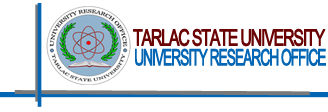 REQUEST FOR INCENTIVE OF RESEARCH CITATION*Submitted request form with incomplete information and attachments will not be accepted or processed.THE UNDERSIGNED HEREBY REQUEST FOR INCENTIVE BE APPLIED.THE UNDERSIGNED HEREBY REQUEST FOR INCENTIVE BE APPLIED.(The following is to be filled in by the RPICU)THE UNDERSIGNED HEREBY REQUEST FOR INCENTIVE BE APPLIED.THE UNDERSIGNED HEREBY REQUEST FOR INCENTIVE BE APPLIED.Research ID: THE UNDERSIGNED HEREBY REQUEST FOR INCENTIVE BE APPLIED.THE UNDERSIGNED HEREBY REQUEST FOR INCENTIVE BE APPLIED.Received by:THE UNDERSIGNED HEREBY REQUEST FOR INCENTIVE BE APPLIED.THE UNDERSIGNED HEREBY REQUEST FOR INCENTIVE BE APPLIED.Date of Receipt:(1) APPLICANT’S INFORMATION(1) APPLICANT’S INFORMATION(1) APPLICANT’S INFORMATIONFull Name:Department/Office/College:Contact Number:E-mail Address:Name of Co-author(s), if applicable(2) DETAILS OF CITATION(2) DETAILS OF CITATION(2) DETAILS OF CITATION(3) ATTACHMENTS                        Copy of the Citing Article                                 Other proof of citation (if full copy of citing article is not available)                             Proof of Journal Indexing(3) ATTACHMENTS                        Copy of the Citing Article                                 Other proof of citation (if full copy of citing article is not available)                             Proof of Journal Indexing(3) ATTACHMENTS                        Copy of the Citing Article                                 Other proof of citation (if full copy of citing article is not available)                             Proof of Journal Indexing(4) CERTIFICATION AND PRIVACY STATEMENT(4) CERTIFICATION AND PRIVACY STATEMENT(4) CERTIFICATION AND PRIVACY STATEMENT I hereby certify that the information given are true and correct.The undersigned is fully aware that TSU-University Research Office may share and use information such as names, e-mail addresses, contact number, academic and employment information, and/or research data, for the purpose of fulfilling research undertakings including and limited to for connecting with me, processing of the form and its purpose. I also understand that when this official form, containing my personal information, is no longer needed for its purpose, proper disposal procedures based on university policies shall be done. I hereby allow TSU to collect, process, use and share my personal data contained hereof in the pursuit of its legitimate academic, research and extension purposes and/or interests as an educational institution.                                      ___________________________________________________________________________                 ____________                          Signature over Printed Name of the Applicant                               Date I hereby certify that the information given are true and correct.The undersigned is fully aware that TSU-University Research Office may share and use information such as names, e-mail addresses, contact number, academic and employment information, and/or research data, for the purpose of fulfilling research undertakings including and limited to for connecting with me, processing of the form and its purpose. I also understand that when this official form, containing my personal information, is no longer needed for its purpose, proper disposal procedures based on university policies shall be done. I hereby allow TSU to collect, process, use and share my personal data contained hereof in the pursuit of its legitimate academic, research and extension purposes and/or interests as an educational institution.                                      ___________________________________________________________________________                 ____________                          Signature over Printed Name of the Applicant                               Date I hereby certify that the information given are true and correct.The undersigned is fully aware that TSU-University Research Office may share and use information such as names, e-mail addresses, contact number, academic and employment information, and/or research data, for the purpose of fulfilling research undertakings including and limited to for connecting with me, processing of the form and its purpose. I also understand that when this official form, containing my personal information, is no longer needed for its purpose, proper disposal procedures based on university policies shall be done. I hereby allow TSU to collect, process, use and share my personal data contained hereof in the pursuit of its legitimate academic, research and extension purposes and/or interests as an educational institution.                                      ___________________________________________________________________________                 ____________                          Signature over Printed Name of the Applicant                               Date(5) EVALUATION BY RPICU(5) EVALUATION BY RPICU(5) EVALUATION BY RPICUCategory of the Citing Journal/Books:  TSU Recognized or CHED Accredited Journal                                                               Book by International Authors (does not include self-citation)Number of times the Research has been Cited: _________Amount of Incentive: ₱____________________                      _____________________________________________            ______________                                                Representative, RPICU                                                 DateCategory of the Citing Journal/Books:  TSU Recognized or CHED Accredited Journal                                                               Book by International Authors (does not include self-citation)Number of times the Research has been Cited: _________Amount of Incentive: ₱____________________                      _____________________________________________            ______________                                                Representative, RPICU                                                 DateCategory of the Citing Journal/Books:  TSU Recognized or CHED Accredited Journal                                                               Book by International Authors (does not include self-citation)Number of times the Research has been Cited: _________Amount of Incentive: ₱____________________                      _____________________________________________            ______________                                                Representative, RPICU                                                 Date